В школе №52 стартовал Всероссийский месячник по благоустройству.  И школьники, и педагоги, и весь школьный персонал, и коллектив дошкольного отделения, а также родители, радуясь благоприятной погоде и не по-весеннему теплому солнцу, дружно взялись за уборку школьной территории. В течение двух первых суббот убраны газоны от прошлогодней листвы и мусора, посажены несколько саженцев молодых деревьев, окопаны ели, украшающие вход в школу, готовится место под ракалий. 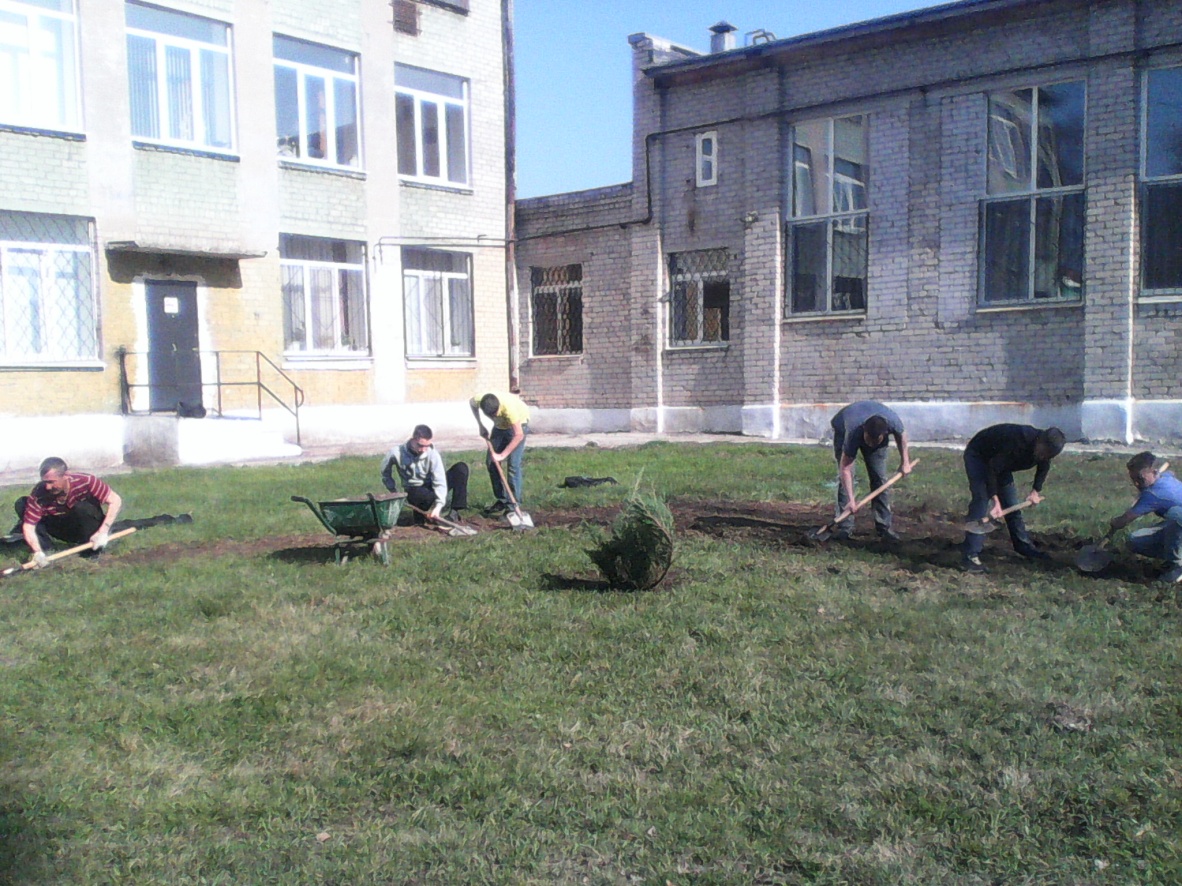 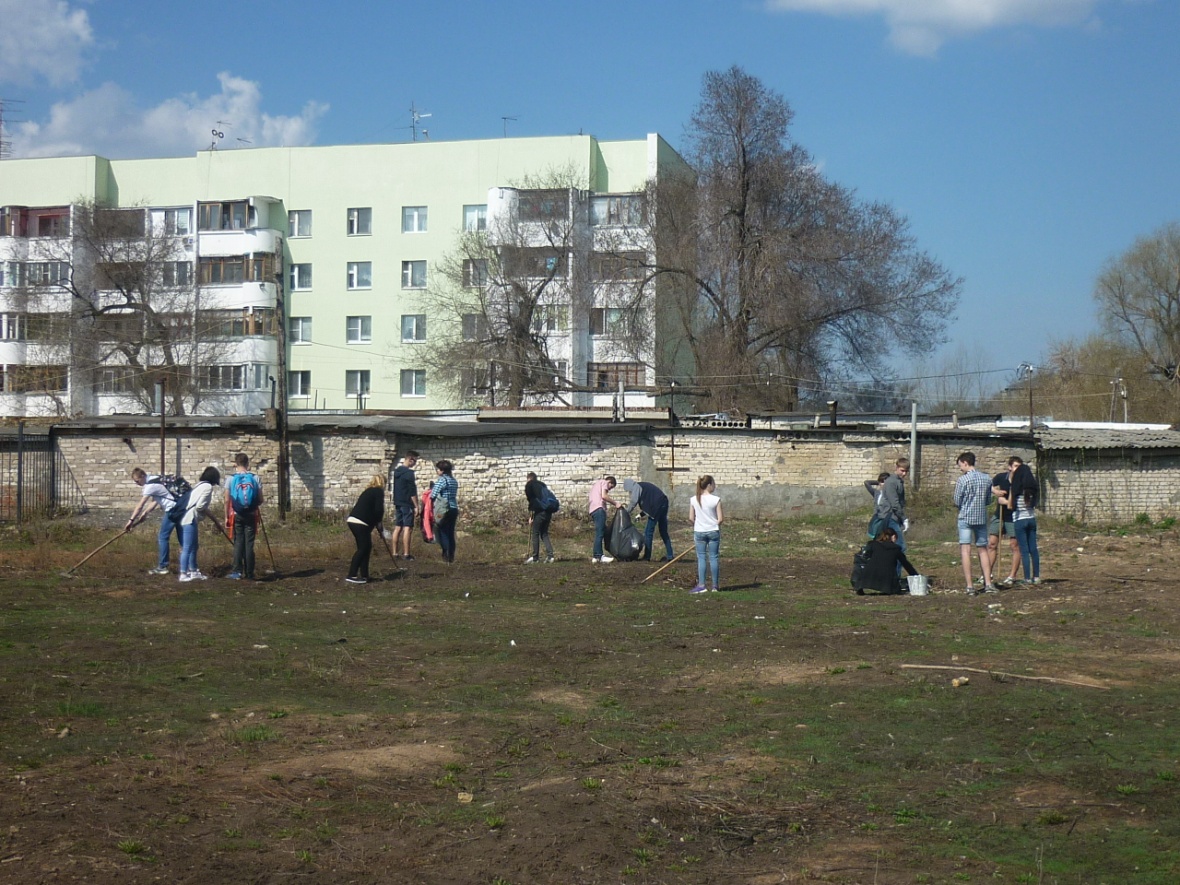 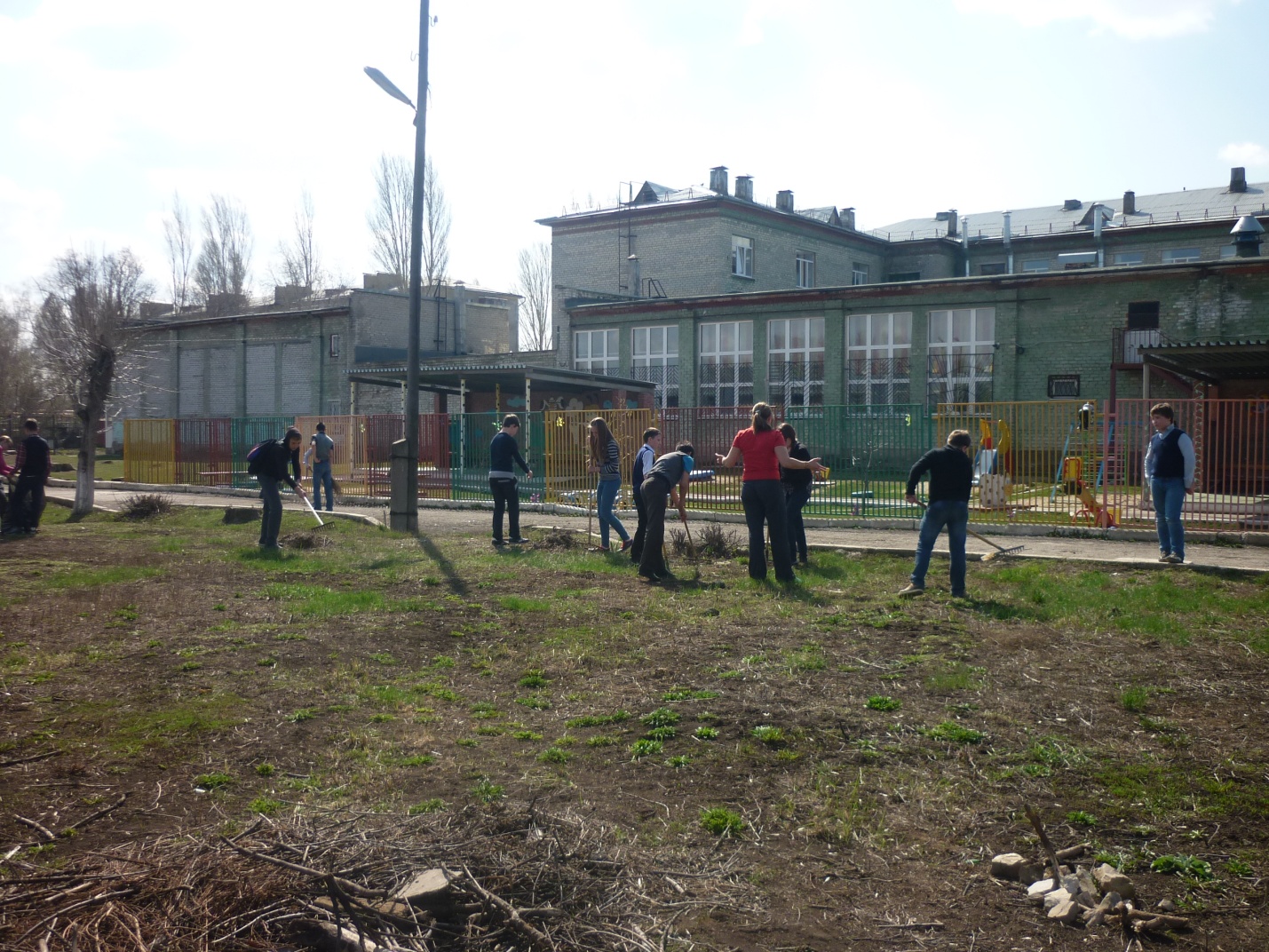 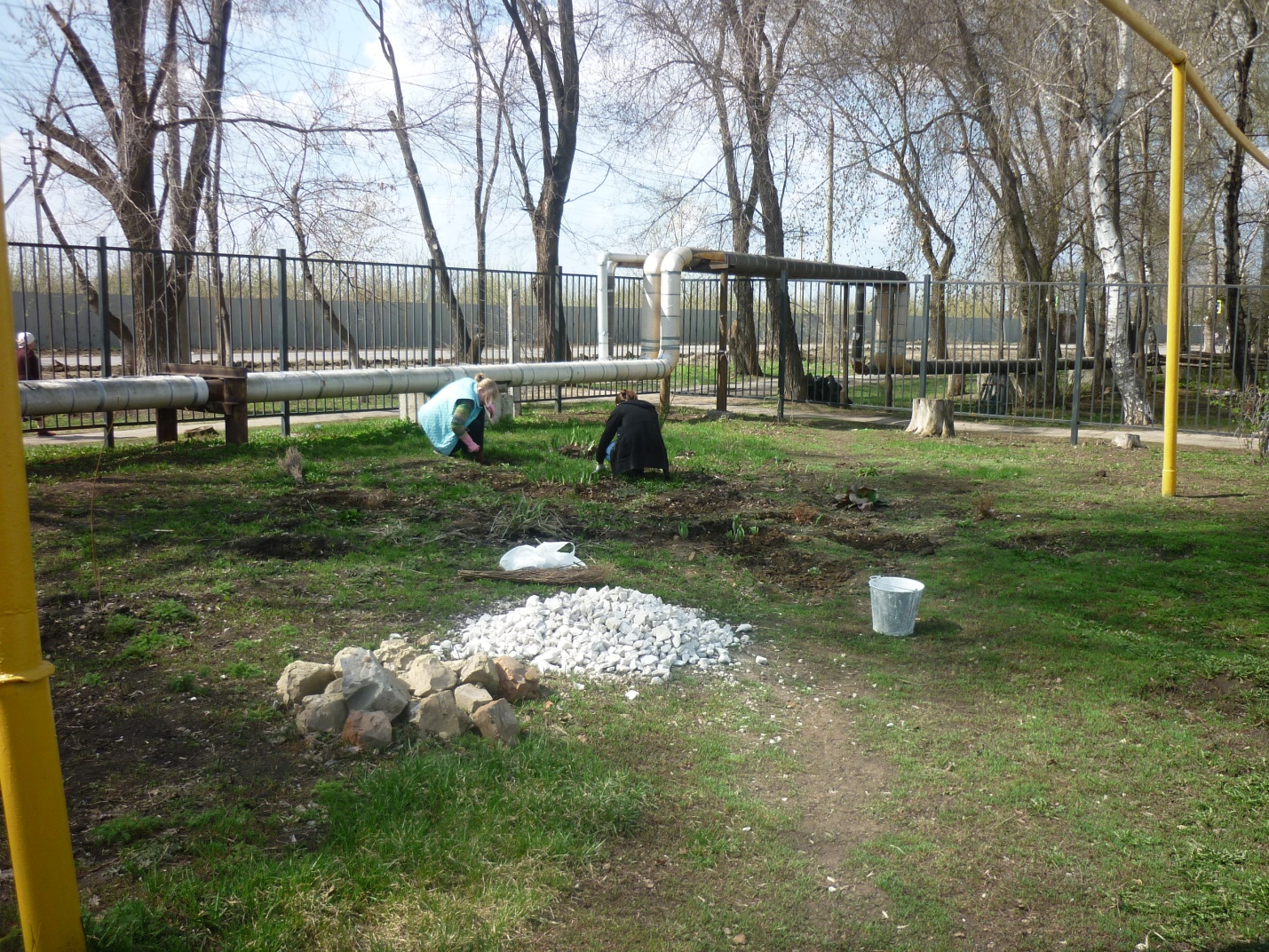 